Planning groep 6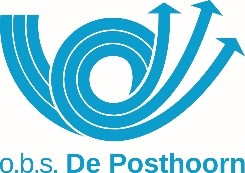 Om 8.45 uur zijn we al online om even de dag te openen en even met elkaar te praten hoe het met iedereen gaat.Instructie uurtje is verplichtHet vragenrondje is niet verplicht. Je mag dan vragen stellen als je nog iets niet begrijpt of als je nog iets wilt laten zien.(i) betekent instructie.(z) betekent zelfstandig werken.Alles wat geel gekleurd is mag je nog niet maken voordat je instructie hebt gehad. De rest mag je dus wel maken voordat je instructie hebt gehad.Tijdens instructie: koptelefoon op, microfoon op mute encamera aan.Als je juf/meester privé wil spreken kun je berichtje sturen in Parro of mailen naar m.schapelhouman@bijeen-hoogeveen.nl of v.mennenga@bijeen-hoogeveen.nl. Extra opdrachten (hoeft niet, mag wel) Maandag 04-01 Google Meet 10:15-11:15 uur instructie/vragen Google Meet 11:30-12:00 uur vragenrondje Af? Rekenen Blok 5: werken aan eigen doelen van dit blok (30 minuten) (z)Belangrijk want woensdag hebben we toets!Taal Thema 4, les 12: uitleg in een tekst. WB 6A blz.78-79 (z) Spelling Blok 5, week 3, les 12 (i)Blok 5, week 3, flitsles 12 (z)Lezen Leesboek 15 minuten (hardop) lezen Dinsdag 05-01 Google Meet 10:15-11:15 uur instructie/vragen Google Meet 11:30-12:00 uur vragenrondje Af? Rekenen Blok 5, week 3, les 13 herhaling toetsdoelen (z)  Vragen stellen over wat je nog lastig vindt! Taal Thema 4, les 14: WB 6A blz. 80-81 (z) Spelling Blok 5, week 4, TOETS: woorddictee en zinnendictee (i)Lezen Estafette Les 12 maken en lezen (z) Woensdag 06-01 Vandaag Zelfstandig werken! Geen Google Meet. Af? Rekenen Blok 5, week 3, les 12 toets (z) Blok 5, week 3, les 12 tempotoets (z) Taal Woordmaatje 6 (z) Spelling Eigen leerdoelen Blok 5 (minstens 20 minuten) (z)Verkeer  Les 5 maken (z)  Begrijpend Lezen Nieuwsbegrip XL week 1: Andere tekstsoort (z) Donderdag 07-01 Google Meet 10:15-11:15 uur instructie/vragen Google Meet 11:30-12:00 uur vragenrondje Af? Rekenen Blok 6, week 1, les 1A (instructie) Taal Thema 4, les 16: WB 6A blz. 82-83 (i) Het voltooid deelwoord! Spelling Blok 6, week 1, les 1 (i)Blok 6, week 1, flitsles 1 (z)Schrijven Bladzijde 23 (z) Lezen Leesboek 15 minuten (hardop) lezen (z)Vrijdag 08-01 Google Meet 10:15-11:15 uur instructie/vragen Google Meet 11:30-12:00 uur vragenrondje Af? Rekenen Blok 6, week 1, les 1B (instructie) Taal Thema 5, les 1 woordenschat (communicatie) (z) TB blz. 8-9-10-11 en taalschrift opdracht 3, 4 en 5 Spelling  Blok 6, week 1, les 2 (i)Blok 6, week 1, flitsles 2 (z)Begrijpend Lezen Nieuwsbegrip XL week 1: Woordenschat (z) Vak:Wat:Af:Taal WB 5A: blz. 95 (gr.5) WB 6A: blz. 95 (gr.6)Spelling (gr. 5)Staal Software B4-week 1-les 1-2-3Spelling (gr.5)Staal Software B4-week 2-les 1-2-3-6NieuwsJeugdjournaal kijkenLezenstillezen/hardop lezen/ samen lezenRekenenEigen leerdoelenSpelling (gr. 6)Eigen leerdoelenRekenenTafels blijven oefenen (bijvoorbeeld tafeldiploma.nl)SchrijvenVerhaal schrijven in Google documenten en delen met lkr.Rekenen RekentuinTaalTaalzeeEngelsWords en BirdsRekenenTafeldiploma.nl 